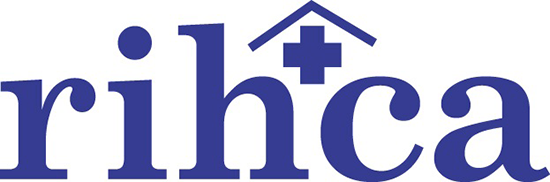 Friday Review—6/4/21Good afternoon and welcome to the weekend!  I’m no weather forecaster, but hot and humid beats cold and rainy all day long in my book.Bronze winner!—Let’s start the week off with some good news!  Congratulations to Joan Woods and the team at John Clarke Retirement Center for being the only home in Rhode Island to earn the AHCA Bronze Quality Award this year.  Well done!Vaccination reporting—Just a reminder than nursing homes must report the vaccination levels of staff and residents on the NHSN portal by June 13th. https://www.providermagazine.com/Breaking-News/Pages/Vaccination-Reporting-Rule-Clarification.aspx3-day stay legislation—A bill has been introduced in Congress to make the 3-day stay waiver permanent.  https://skillednursingnews.com/2021/06/bill-introduced-to-make-three-day-stay-waiver-permanent/?euid=a3545010f7&utm_source=snn-newsletter&utm_medium=email&utm_campaign=cce56e6a84AHCA supports this legislation--https://www.providermagazine.com/Breaking-News/Pages/AHCA,-NCAL-Back-New-Legislation-to-Eliminate-Three-day-Stay-Rule.aspxStaffing search—The struggle to find and retain nursing home staff is reaching epic levels nationwide.  https://skillednursingnews.com/2021/05/competition-for-nursing-home-workers-hits-an-all-time-high/?euid=a3545010f7&utm_source=snn-newsletter&utm_medium=email&utm_campaign=34e68e0ae2COVID-19—There are still some scattered outbreaks in nursing homes across the US.  https://apnews.com/article/business-nursing-homes-coronavirus-pandemic-health-4575fbefb2cf87e96c82043ef94e5ff3CMS study—This shows that nursing homes with high quality rankings had better COVID outcomes.  https://www.mcknights.com/news/clinical-news/cms-lower-covid-rates-linked-to-higher-nursing-home-quality-ratings/Nursing home deaths—A new study shows that nearly 40% of nursing homes experienced no COVID deaths in 2020.  https://www.mcknights.com/news/39-percent-of-nursing-homes-had-no-covid-deaths-report/Concern about size—Around the country, COVID seems to be affecting the smallest skilled nursing facilities the most. https://skillednursingnews.com/2021/06/covid-19-hitting-small-skilled-nursing-operators-hardest/?euid=a3545010f7&utm_source=snn-newsletter&utm_medium=email&utm_campaign=dad4aaaba6COVID bonuses?—The California legislature is considering a bill to give COVID bonuses to health care workers.  https://www.latimes.com/california/story/2021-06-02/california-healthcare-workers-bonuses-covid-pandemic-legislationNew Alzheimer’s drug?—The FDA will soon decide whether or not to approve a controversial new drug designed to treat Alzheimer’s.  https://www.bostonglobe.com/2021/06/02/business/fda-decides-biogen-drug-alzheimers-patients-families-hold-out-hope/?s_campaign=rhodemap:newsletterRIHCA Briefs…..--PAC event Wednesday—Join us next Wednesday (6/9) for our first in-person PAC event in more than a year!  LineSider Brewing Company, South County Trail in East Greenwich. 4:30-7:30pm. $25.00 check or credit card.  Hope to see you there!--Golf tourney—RIHCA’s annual golf tournament is filling up, but we still have a few spots left.  Monday June 28th at Kirkbrae in Lincoln.  Contact Katie Norman if you want to play!--Racca retiring—RIHCA has received word that Ralph Racca is retiring from EOHHS.  His last day will be June 15th.--TLC4LTC—One more shout out to all of the Health Care Heroes honored last night at the Greenwich Odeum.  And props also to Pam Bibeault and her team from TLC4LTC for once again putting together a fun night of celebration.Well, this brings us to the end of another Friday.  The Sox have fallen out of first place.  The Celtics are on vacation.  And the Bruins are still playing and winning.  Let’s go B’s!And it looks like we have a sticky weekend on tap.  It’s going to really feel like summer.Enjoy!